УКРАЇНСЬКИЙ ДЕРЖАВНИЙ УНІВЕРСИТЕТ НАУКИ І ТЕХНОЛОГІЙ УКРАЇНСЬКИЙ ДЕРЖАВНИЙ УНІВЕРСИТЕТ НАУКИ І ТЕХНОЛОГІЙ 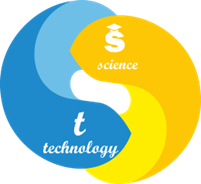 СИЛАБУС «Практика проектування систем на ПЛІС»Статус дисципліниВибірковаКод та назва спеціальності 123 «Комп’ютерна інженерія»Назва освітньої програми«Комп’ютерна інженерія»Освітній ступіньБакалаврОбсяг дисципліни (кредитів ЄКТС)4 кредитів ЄКТСТерміни вивчення дисципліни7-ий семестрНазва кафедри, яка викладає дисципліну, абревіатурне позначенняЕлектронні обчислювальні машини, ЕОММова викладанняУкраїнськаЛектор (викладач)К. т. н., доцентШаповалов Володимир ОлександровичЛектор (викладач)Корпоративний Е-mailv.o.shapovalov@ust.edu.uaЛектор (викладач)Лінк на персональну сторінку на сайті кафедриhttp://ust.edu.ua/faculty/tk/kafedra/evm/sostav/personal_page/350Лектор (викладач)ДІІТ, кімн. 3202,  тел. 373-15-52Передумови вивчення дисципліниПопереднє вивчення дисципліни «Технології проектування комп’ютерних систем» і проходження навчально-технологічної практики.Набуті знання і навички при вивченні дисципліни «Практика проектування систем на ПЛІС» використовуються здобувачами освіти при «Дипломуванні».Мета навчальної дисципліниСформувати у здобувача вищої освіти такі компетентності:- Здатність використовувати сучасні методи і мови програмування для розроблення алгоритмічного та програмного забезпечення.- Здатність використовувати засоби і системи автоматизації проектування до розроблення компонентів комп’ютерних систем та мереж, Інтернет додатків, кіберфізичних систем тощо;Здатність ідентифікувати, класифікувати та описувати роботу програмно-технічних засобів, комп’ютерних та кіберфізичних систем, мереж та їхніх компонентів шляхом використання аналітичних методів і методів моделювання.У рамках лабораторних робіт та виконання контрольного завдання  студенти вдосконалюють проходження повного циклу проектування апаратури: постановка задачі (завдання на проектування); розробка схеми та діаграми станів (при необхідності); VHDL-опис; синтез схеми; складання «дослідницького стенду» Test Bench; моделювання; прив'язка портів об'єкта до виводів ПЛІС та його реалізація в ПЛІС; дослідження апаратно реалізованого в ПЛІС пристрою.Очікувані результати навчанняЗнати новітні технології в галузі комп’ютерної інженерії.Вміти розв’язувати задачі аналізу та синтезу засобів, характерних для спеціальності.Вміти ідентифікувати, класифікувати та описувати роботу комп’ютерних систем та їх компонентів.Основний очікуваний результат навчання – вдосконалення вмінь розробляти апаратуру на основі її опису мовою VHDL. Зміст дисципліни- Конвеєризація та паралелізм обчислень в ПЛІС. Особливості реалізації мовою VHDL періодичних алгоритмів з використанням рекурентних формул.- Розробка процесора виконання арифметичних дій над комплексними числами з динамічною індикацією результатів обчислення та особливості його тестування.- Розробка процесора піднесення числа до ступеню з використанням різних алгоритмів і можливостей мови VHDL.- Розробка пристрою перетворення двійкових чисел в десяткові та їх відображення.- Особливості реалізації мовою VHDL криптографічних алгоритмів: поточного RC4 і блочного DES.Контрольні заходи та критерії оцінюванняМетоди контролю: усне опитування, поточний контроль (захист звітів з лабораторних робіт), захист контрольного завдання, залік. Підсумкове оцінювання академічної успішності здобувача вищої освіти в семестрі визначається за 100-бальною шкалою.Контрольні заходи: Поточний контроль 1 – 50 балів; Поточний контроль 2 – 50 балів.Оцінювання результатів навчання здійснюється по шкалі ЄКТС і за національною шкалою: A «Відмінно» - Відмінно; B «Дуже добре» - Добре; C «Добре» - (Добре); D «Задовільно» - (Задовільно); E «Достатньо» - Задовільно; FX «Незадовільно з можливістю повторного складання»; F «Незадовільно з повторним вивченням дисципліни».Політика викладанняУмовою допуску до підсумкового контролю є виконання і захист лабораторних робіт, контрольного завдання. При оцінюванні за основу беруться повнота і правильність виконання завдань та відповідей під час захисту. Всі виконані види робіт (звіти з лабораторних робіт, контрольне завдання) повинні відповідати вимогам академічної доброчесності - не повинні містити академічного плагіату, фабрикації та фальсифікації.Засоби навчанняПри виконанні лабораторних робіт використовуються комп’ютери з інстальованою САПР Xilinx WebPACK і дослідні стенди Spartan-3 starter kit, поставлені на кафедру фірмою Xilinx. Навчально-методичне забезпеченняОсновна література: - Бондарнко І.М., Бородін О.В., Карнаушенко В..П. Проектування напівпровідникових приладів та інтегральних схем: Навч. посібник для студентів ЗВО. − Харків: ХНУРЕ. − 2018. – 177 с.- Сергієнко А.М., Корнейчук В.І. Мікропроцесорні пристрої на програмованих логічних ІС (рос). - –К.: «Корнійчук», 2005. -108 с.- Аврунін О.Г. Основи мови VHDL для проектування цифрових пристроїв на ПЛІС: навч. посібник / О.Г. Аврунін, Т.В. Носова, В.В. Семенець.  Харків: ХНУРЕ, 2018.  196 с.Допоміжна література:- Леонов С. Ю. VHDL-технології проектування електронних пристроїв: Навчальний посібник / Леонов С.Ю., Гладких Т.В., Баленко О.І. – К.: Вид-во «Кафедра», 2014. - 423 с. (Надано гриф МОН).Інформаційні ресурси в Інтернеті:- Сайт FPGA фірми  AMD - AMD Acquires Xilinx: Creating the Industry’s High Performance and Adaptive Computing Leader [Електроний ресурс]. - Режим доступу до ресурсу: https://www.amd.com/en/corporate/xilinx-acquisition , https://www.xilinx.com/products/silicon-devices/fpga.html .- Сайт FPGA фірми  Intel (Altera) - Intel FPGAs and Programmabie Solutions [Електроний ресурс]. - Режим доступу до ресурсу: https://www.intel.com/content/www/us/en/products/programmable.html/